Η ιστορία του Χριστουγεννιάτικου δέντρου και το έθιμο στολισμού τουΟ στολισμός του χριστουγεννιάτικου δένδρου είναι από τα πιο γνωστά έθιμα των Χριστουγέννων σε όλο τον κόσμο. Είναι σύμβολο της ευτυχίας των ανθρώπων και της φύσης με τη Γέννηση του Χριστού. Σύμφωνα με ερευνητές, το πρώτο στολισμένο δένδρο εμφανίστηκε στη Γερμανία  τον 16ο αιώνα. Κατά την παράδοση ο πρώτος που στόλισε δέντρο ήταν ο Μαρτίνος Λούθηρος. Τα πρώτα στολίδια ήταν συσκευασμένα φαγητά ή ρούχα ή άλλα χρήσιμα είδη, που στο πέρασμα των χρόνων και με την άνοδο του βιοτικού επιπέδου εξελίχθηκαν μόνο σε διακοσμητικά αντικείμενα, όπως στολίδια, γιρλάντες, κορδέλες, λαμπάκια και στα παλαιότερα χρόνια αντί για λαμπάκια τοποθετούσαν αληθινά κεριά. Ένα άγγελος ή ένα αστέρι τοποθετούνται στην κορυφή του δέντρου συμβολίζοντας το αστέρι της Βηθλεέμ που οδήγησε τους μάγους ή τους αγγέλους που προστάτεψαν το Θείο βρέφος εκείνη την Άγια νύχτα.Στην Ελλάδα το έθιμο αυτό ήρθε για πρώτη φορά με τον Βασιλιά Όθωνα το 1833. Πιστεύω πως ο στολισμός του δέντρου και η ατμόσφαιρα που δημιουργεί φέρνει χαρά σε μικρούς και μεγάλους σε όλο τον κόσμο. 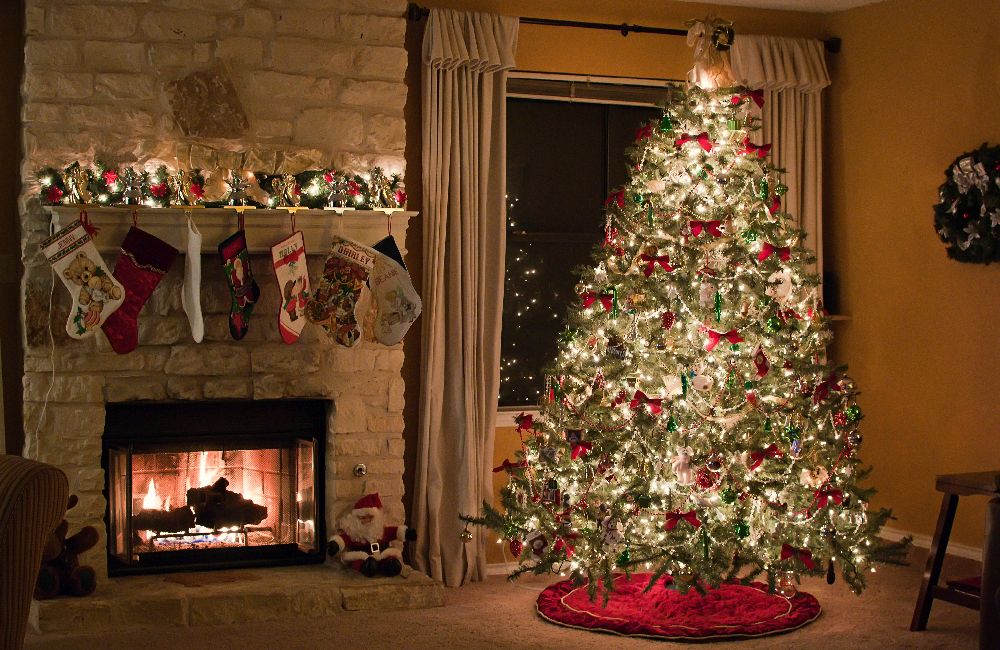 Ι.Μ.